1ER INFORME ANUAL DE RESULTADOSEJE 7“Buen Gobierno, participación ciudadana, transparencia y rendición de cuentas”. Planeación Estratégica de las Reparaciones del Parque vehicular: Con el objeto de fortalecer y elevar la calidad de los servicios de la ciudadanía, trabajamos estratégicamente en la planeación del envío de las unidades vehiculares para reparaciones mayores a talleres externos, mediante hoja múltiple con el objeto de hacer validas las garantías de las mismas, así como atender oportunamente las unidades vehiculares de dependencias que tienen atención directa con la ciudadanía, como son Protección Civil, Aseo Publico, Seguridad Publica y Servicios Médicos Municipales, evitando con esto parar  la operatividad de las mismas. Logramos reducir en un 45% el número de unidades vehiculares descompuestas, al día de hoy controlamos un promedio de 15 unidades en reparación en comparación con el trimestre anterior con un promedio 35 unidades.Actualización de los Portales de Transparencia: Optimizamos los tiempos de respuesta tanto en las solicitudes de información de la ciudadanía como el envío de los informes mensuales que contienen la Información Fundamental que se publica en nuestros portales de Transparencia,  respondiendo el mismo día de recepción. Trabajamos en conjunto con la Unidad de Transparencia los archivos correspondientes a esta Dirección y que contienen información que se publica en la Plataforma Nacional (PNT), mismos que se subieron oportunamente y que suman un total de 196 registros.Incremento en las Adquisiciones a través de Licitaciones: De acuerdo a las  Líneas de Acción y con el fin de dar cumplimiento a nuestro compromiso por llevar a cabo un Buen Gobierno,  trabajamos  exhaustivamente y en conjunto tanto con la Coordinación General de Administración e Innovación Gubernamental como con todas las dependencia del municipio para llevar a cabo en el mes de octubre de 2018 la 2ª capacitación para la elaboración de manera correcta y oportuna de las solicitudes de compra, apegadas siempre a la normatividad vigente, las cuales  contemplaron en la planeación de las Licitaciones 2019, con la cual cubrimos las necesidades de las 105 dependencias del ayuntamiento, protegiendo en todo momento la operatividad de las mismas, lo anterior en beneficio de toda la población del municipio. Al día de hoy se llevaron a cabo 36 licitaciones; es importante mencionar la adquisición de 102 vehículos a través de Arrendamiento Puro Vehicular mediante la licitación LPN 26/2019, entre  los cuales se destacan 50 patrullas, 3 ambulancias y 11 camiones de aseo público para beneficio de la ciudadanía del municipio, así como 2 unidades vehiculares para el área de Salud Animal dentro de la Licitación LPL 23/2019Implementación de Controles Internos en la Recepción de Documentos: Como parte del Programa permanente de recepción de trámites en esta Dirección de Proveeduría, implementamos nuevos controles administrativos tanto físicos como digitales, recibiendo hasta el día de hoy 4117 tramites, de los cuales fueron canalizados oportunamente los procedentes.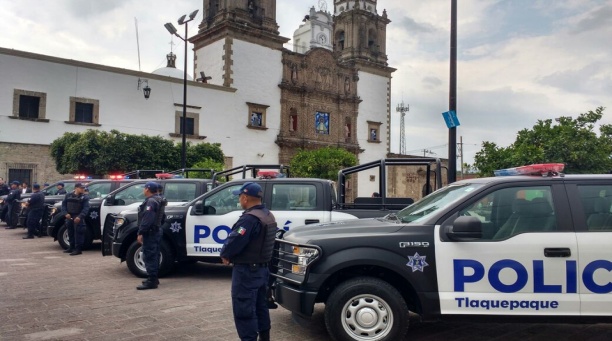 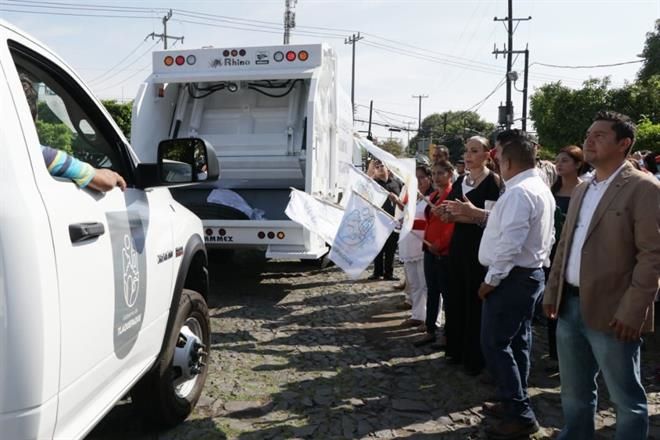 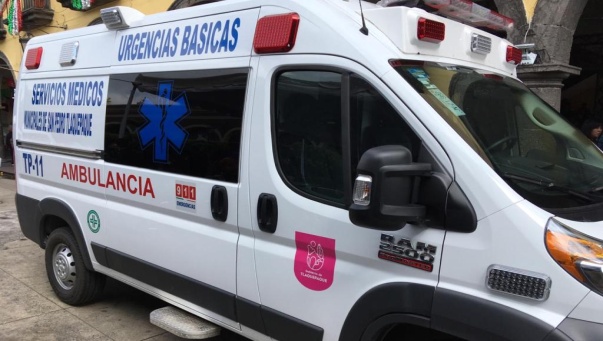 